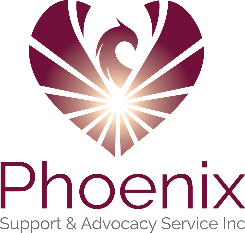 AUTHORITY TO OBTAIN AND/OR RELEASE INFORMATION	I,  _________________________________________________________________(Client Name)of  ________________________________________________________________(Address)Authorise Phoenix Support & Advocacy Service Inc. to exchange informationWith _______________________________________________________________Pertaining to:This authority permits discussion between Phoenix and the parties mentioned above in addition to the exchange of written reports.I understand that I can change or cancel this authority at any time and can refuse to permit information exchange.I understand that all parties mentioned above will be provided with a copy of this authority before providing Phoenix with information._______________________________             ______________________________  Client					          Witness_______________________________              ___________________________  Date							Date